7094 Cottonwood Tree Drive, Colorado Springs, CO 80927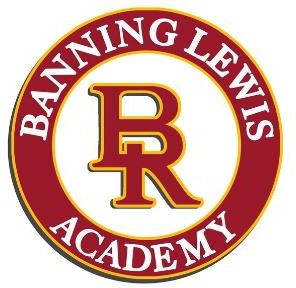 Phone: 719.570.0075 - Fax: 719.522.2900 Email: BoardBLRA@blracademy.orgBOARD OF DIRECTORS REGULAR MEETING MINUTESMay 16, 2023 AT BANNING LEWIS RANCH ACADEMY at 1800.Opening ItemsPledge of AllegianceReading of the Mission Statement Roll Call Present: Leigh Bolton, Kevin Clark, Guin Leeder, Chris Thompson, Kimberly Whitten-ChungAbsent: Roland Rainey (excused)Call to Order1804 by LeighApproval of the MinutesGuin motionKevin seconded the motionAll in favorMotion carriesAmendment to the AgendaKevin will present financialsLeigh motions Chris secondedAll approvedMotion carriesGood news Chris: Celebration nights were exciting and really well put onGuin: Girls Track too first place in Leagues; States this weekend; Several qualified for NationalsLeigh: Fourth grade celebration night; GT Night for the little onesPublic Comment - Speakers are limited to 3 minutes and must sign in at the beginning of the meeting.NoneBoard Election and Appointment CommitteeOver the past several weeks the process has included request for applicants, interviews, and validation of votesNow the count for votes will be publicTwo with the most votes will take seat 7/1/2343 total ballotsCandidatesTiffany Blagmon- 17 votesAmanda Grant- 9 votesGuin Leeder- 28 votesClifford Marrier- 7 votesKimberly Whitten-Chung- 32 votesAppointed seat recommendation will occur after the voteElection committee recommends Tiffany for the appointed seatKevin recused from conversation due to personal relationshipLeigh motionChris secondRoll Call voteLeigh- yesChris- yesGuin- yesKim- yesKevin- yesLeigh motion for Amanda as a standbyGuin second Roll callLeigh- yesChris- yesGuin- yesKim- yesKevin- yesFinance Review Review FinancialsFinancial Package ReviewCompleting month 10 of 12Bank DiscussionNot currently making money with our current bankCurrently making hundreds of dollars per month Should be making more considering the investmentMaintain operational costs in current bank during the changeHow much is needed to get the 4.5-5% return?Laddered CDsKevin motion to approve bank changeKim secondAll in favorMotion carriesReview of 23-24 Budget Work Session ReviewACCEL ServicesCurrently $1.3 million management fee8% per student- management feeCorporate PPMRisk management, talent management, HR supportEmployment administration is per staff memberJob requisitions and descriptions are charged at a premium without a premium productTwo options with the current budgetApprove the budget without the administration fee includedRe-evaluate in DecemberEarmark the money, but do not pay until there is a determination of what the Administration fee is specifiedApprove a percentage of the administration feeNegotiate over the next several monthsBanning dollars need to go to Banning projectsWe are fighting for $197K because we do not understand where the money is going and there is not transparency from ACCEL. We are not opposed to paying for services that should be covered. We simply want a complete explanation.Further, the previous Board requested an explanation and did not receive adequate informationKevin motion to approve budget with the Admin fee earmarked- Resolution that the Admin fee will not be paid until approved by the BoardChris secondAll in favorMotion carriesReview resolutionsSchool UpdatesPrincipal ReportsNo Place for HateHolistic school-wide approach to improving school climateStudent-drivenThe Ranch received full designationRacism is not bullying. Racism is racism. There has to be zero tolerance for racism.- ChrisSPED Rollout UpdateAlmost fully staffedStarting to collect SPED plansMajor push of the registration department over coming weeksServices will be offered on siteMay need to contract for specialty services Handbook update 2023-24Initially approved in DecemberSecondary Handbook, Course Catalog, Athletic HandbookLeigh motion to approveKevin second All in favorMotion carriesUpdate on Field ProcessBLPA FieldFour quotes$800K to $1.3million (field only)RMTS is local and just finished Vista RidgeAdditional cost for lights, field house, press boxAll turfs are guaranteed for 8 yearsMost come with a groomerRecommended annual maintenanceWill need to move discus once turf is placedNeed to find new location, which will likely require additional gratingTwo companies will be able to complete by AugustEvaluated a field for football and soccerAlso long jump, triple jump, and high jump92K square feetFacilities UpdatesBuilt out list of upcoming building expensesCommitteesPTONoneSACNoneBooster ClubNoneCharter Update CommitteeJen Douglas working on documentsCommunicationBoard Communication to StakeholdersChris has been working with Cynthia on a template for monthly updatesFoundation Donation UpdateOakwood has requested proposal for $1.25 million for increased enrollment, student social and emotional well-being, increased academic rigor, and teacher retentionOakwood Foundation CommitteeKim will start the processGrievance process discussionThe form is created, but the Board does not have a committee for reviewWork with the person, then go to the next level, then to the principal, then to the online form (Dr. Weyman), then Board.Board contact would find the form, contact the grievant, determine with Board President if the matter should be heard at a Board Meeting.Guin will be the Board ContactLeigh motionKevin secondAll in favorMotion carriesSecondary point of contact is ChrisClosing ItemsWill schedule a Special Meeting once proposals are received from the field.June Board meeting is canceled.Work session for Board training June 20th. Location TBD.July Board meeting is moved to July 25th.Adjourn at 2015DATE: May 16, 2023	//Signed//	 Kimberly Whitten-ChungBoard Member